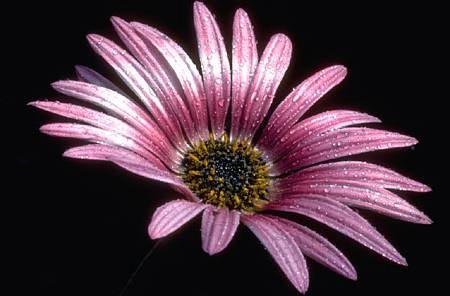 «Школьный старт»Готовность ребёнка к школе определяется совокупностью следующими аспектами:  Физическая, педагогическая и психологическая подготовка.Физическая готовность подразумевает под собой, определенный уровень физического здоровья. Высидеть 4-5 уроков по 40 минут, да еще делать д/з – задача непривычная для дошкольника. Поэтому в нашем д\с уделяется большое внимание состоянию здоровья детей, которым предстоит пойти в школу: они проходят углубленный медицинский осмотр специалистами на основании, которого выносится решение о поступлении в школу. В настоящее время существуют разнообразные тесты, с помощью которых оценивается наличие определенных характеристик свидетельствующих об умственных и физических возможностях обучения в школе. Среди них - довольно простой, так называемый филиппинский тест – оценка способности ребенка доставать через голову правой рукой левое ухо. 	Тест отражает не столько степень развития скелета, сколько более важный показатель – степень зрелости всего организма! И конечно уровень созревания нервной  системы, способность головного мозга воспринимать и перерабатывать информацию.Педагогическая готовность включает в себя: умение ребенка читать, пересказывать (у него должна быть развита речь), писать (у него должна быть развита мелкая моторика), считать (владеть навыками счета), но важно понимать, что  «Быть готовым к школе – не значит уметь читать, писать и считать. Быть готовым к школе – значит быть готовым всему этому научиться» (Венгер Л.А.). 	Поэтому очень важна психологическая готовность ребенка к школе, которая включает в себя – мотивационная готовность, личностную готовность и интеллектуальная готовность.Мотивационная готовность. У ребёнка, поступающего в школу, должен быть определенный уровень познавательных интересов, готовность к изменению социальной позиции, желание учиться. Т.е. у него должна быть сформирована мотивация учения – интерес к новым знаниям, желание научиться чему-то новому. Но помните, что желание пойти в школу и желание учиться существенно отличаются друг от друга. Необходимо понимать, насколько важно  сформировать у ребёнка желание учиться, рассказывайте, уважаемые родители, ребёнку о школе, об учителях и о знаниях, приобретаемых в школе. Все это вызывает желание учиться, создает положительное отношение к школе. Личностная готовность.Чтобы успешно обучаться в школе, ребенок должен уметь строить адекватные системе обучения отношения со взрослыми. К школьному возрасту он должен легко устанавливать деловые контакты, относиться к сверстникам как к партнерам. В противном случае, ребенку будет сложно выслушать ответ одноклассника, продолжить рассказ, начатый другим, адекватно отреагировать на успех или неудачу другого ребенка. Общение с другими детьми важно для формирования способности к децентрации – умения встать на точку зрения другого, принимать ту или иную задачу как общую, взглянуть на себя или свою деятельность со стороны. Интеллектуальная готовность.Развитие  навыков счета, письма невозможно без сформированности основных психических функций. На пороге школы высшие психические функции находятся на следующем уровне развития: Внимание ( состояние психологической концентрации, сосредоточенности на каком-либо объекте): важным показателем развития внимания является то, что в деятельности ребенка появляется действие по правилу – первый необходимый элемент произвольного внимания. Тревогу должен вызывать ребенок 6, а особенно 7 лет, который не в состоянии сосредоточиться на необходимой, но не интересной деятельности хотя бы 5-10 минут. Память (процессы запоминания, сохранения, воспроизведения и переработки человеком разнообразной информации): для ребенка 6-7 лет вполне доступно такое задание – запомнить 10 слов (гора, игла, роза, кошка, часы, весы, лодка, соль, рука), не связанных по смыслу. В первый раз он повторит от 2 до 5 слов. Если ребенок 6-7 лет не может запомнить более 3 слов после 4-го предъявления, возможно, ему необходима консультация невропатолога.Мышление (процесс познания, связанный с открытием   субъективно нового знания, с решением задач, с творческим преобразованием действительности): совершенствуется наглядно-действенное мышление (манипулирование предметами), улучшается наглядно-образное мышление (манипулирование образами и представлениями). Например, дети этого возраста уже могут понять, что такое план комнаты. С помощью схематичного изображения групповой комнаты дети могут найти спрятанную игрушку. Полезны игры «Найди клад», «Лабиринты». И начинают активно формироваться предпосылки логического мышления, которое окончательно формируется к 14 годам.Продолжает совершенствоваться восприятие (процесс приема и переработки человеком различной информации, поступающей в мозг через органы чувств). Воображение (способность представлять отсутствующий или реально не существующий объект, удерживать его в сознании и мысленно им манипулировать): становится активным – произвольным.  В заключении, я хотела бы дать вам некоторые советы, которые надеюсь, помогут вам и вашему ребенку без волнений пройти этот сложный период. 	Заранее:Познакомьте ребенка с его учителем еще до официального начала занятий. Посетите несколько раз его будущую классную комнату, дайте ему посидеть за партой и все как следует рассмотреть, чтобы обстановка не казалась ребенку незнакомой, прогуляйтесь вместе по школе и школьному двору.Постарайтесь познакомить ребенка с некоторыми из его одноклассников. Хорошо, если ребенок будет ходить в школу не один, а вместе с каким-нибудь одноклассником, живущим по соседству.Расскажите ребенку о приблизительном расписании уроков и времени, отведенному на уроки, пере мены, обед, а также когда начинаются и кончаются уроки. Спросите ребенка, что он чувствует, идя в школу, о его положительных и негативных впечатлениях. Старайтесь акцентировать внимание ребенка на положительных моментах: на интересных занятиях и возможности завести новых друзей. Скажите ребенку, что чувствовать волнение несколько первых дней – абсолютно нормально, и что это испытывают все дети без исключения. Успокойте его, что при возникновении возможных проблем вы поможете ему их разрешить. В первые дни занятийНачало школьной жизни – трудное время для любого ребенка. Мысль о том, что ему придется существовать в незнакомой обстановке, быть окруженным незнакомыми людьми, вызывает беспокойство практически у любого первоклассника. Правильная подготовка ребенка к началу школьных занятий может значительно облегчить его беспокойство. Не забудьте и о своих чувствах: если вы сами чувствуете беспокойство и волнение, наверняка они передадутся и вашему ребенку. Поэтому, будьте спокойны и уверенны в себе и в своем ребенке, и не позволяйте страхам омрачать это важное событие в жизни ребенка!